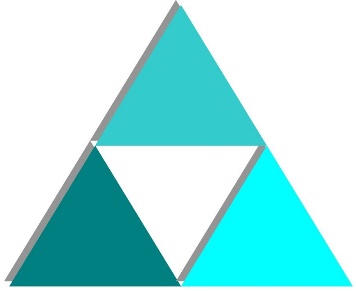                                                                                                                       CGG Prisma vzwAanmeldingsfiche FORensisch Team:Extra-penitentiair/niet gedetineerde justitiabelenU wenst iemand aan te melden bij CGG Prisma, Forensisch Team. Graag hadden we vooraf al enkele administratieve gegevens opgevraagd over de desbetreffende persoon. Op die manier hebben we meer tijd om stil te staan bij het verhaal en de hulpvraag tijdens een eerste verkennend gesprek. Deze informatie is strikt vertrouwelijk en wordt niet aan derden doorgegeven. Indien hierbij bedenkingen of vragen zijn, kunt u dit met ons bespreken. Gelieve hierbij ook zo veel mogelijk extra informatie mee te geven (PSD-verslag, psychiatrisch verslag, vonnis, …). U kunt hiervoor het informed consent door de cliënt laten invullen en mee opsturen. Dit alles kunt u versturen naar aanmeldingen.forensischteam@cggprisma.be. Dit kan ook schriftelijk via CGG Prisma, Hoornstraat 22b te 8730 Beernem of telefonisch: 050/78.15.77.Alvast bedankt voor uw medewerking,CGG Prisma - afdeling Forensisch TeamFIT Agressieregulatie Fides-A Datum van aanmeldingGegevens van de verwijzende dienstGegevens van de verwijzende dienstDienstContactpersoonTelefoonnummerE-mailadresCliëntgegevens	Cliëntgegevens	Kleef hier een recent klevertje van de mutualiteitKleef hier een recent klevertje van de mutualiteitNaamGeslachtGeboortedatumRijksregisternummerNationaliteitSpreektaalBurgerlijke staatOfficieel adresReferentieadresToekomstig adresTelefoonnummer/GSME-mailadresMedische informatieMedische informatieHuisarts (naam en adresgegevens)Eerdere behandelingen voor psychische problemen/ gespecialiseerde hulpverleningBelangrijke medische aandoeningenWie schrijft medicatie voorWelke medicatie/dosisBehandelende psychiater(naam en adresgegevens)Andere hulpverleningMag er in het belang van de behandeling contact opgenomen worden met:De huisartsDe verwijzerEen andere hulpverlenerSuïcideSuïcideHuidig suïciderisicoEerdere suïcidepogingenPsychodiagnostische gegevens (eventuele behandelrapportage en diagnostische verslaggeving toe te voegen)Psychodiagnostische gegevens (eventuele behandelrapportage en diagnostische verslaggeving toe te voegen)IQPsychodiagnostisch beeldPCL-RGerechtelijke situatieomschrijvingGerechtelijke situatieomschrijvingJustitieel statuut bij aanmeldingGerechtelijke antecedentenHuidige aanklacht/veroordelingStrafmaatIndien gedetineerd:   Datum toelaatbaarheid VLV, BD, VI   Datum strafeinde   Toegekende UV’s?Ja  / Nee Opgelegde voorwaardenIndien feiten t.a.v. een minderjarig slachtoffer: zijn er minderjarigen in de context van de cliënt aanwezig?Ja  / Nee Familiale en sociale contextFamiliale en sociale contextFamiliale en sociale contextFamiliale en sociale contextFamiliale en sociale contextBurgerlijke staatNaam partnerGeboortedatum partnerKinderenWens om naaste omgeving te betrekken in de behandeling? Ja  / Nee Ja  / Nee Ja  / Nee Ja  / Nee Naam van betrokken personenGeboortedatumBandContactgegevens**Samenwonend met: aankruisen indien van toepassing*Samenwonend met: aankruisen indien van toepassing*Samenwonend met: aankruisen indien van toepassing*Samenwonend met: aankruisen indien van toepassing*Samenwonend met: aankruisen indien van toepassingOpleiding en werksituatieOpleiding en werksituatieGevolgd onderwijs:Lager onderwijsSecundair onderwijs: ASO/TSO/BSO/KSO/buitengewoon/deeltijds/leertijdHoger onderwijs: hogeschool/universiteitAndereAfgerond onderwijstrajectja/neeMomentele werksituatie:Tewerkgesteld als arbeider/bediende/zelfstandige - beroep:Werkloos sindsGepensioneerd sindsSchoolgaand en volgtInvaliditeitsuitkering sindsRecht op verminderd tarief?Recht op verminderd tarief?Bron van inkomsten?Budgetbegeleiding/budgetbeheer/schuldbemiddeling?Ja  / Nee  - attest meebrengenZijn er naast het daderschap andere klachten of probleemgebieden die aandacht en zorg behoeven?Andere relevante zaken te melden?